ПОРТФОЛИО ВЫПУСКНИКА ФАКУЛЬТЕТА ТОВІ. Общие сведения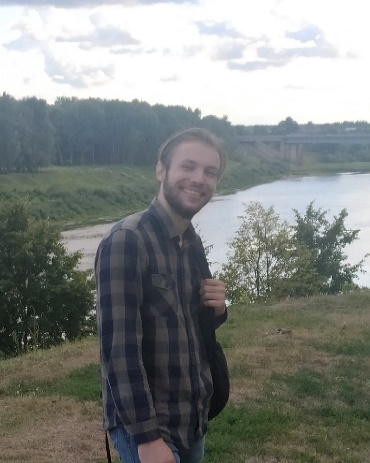          Место для фото                ІІ. Результаты обученияІІІ. СамопрезентацияФамилия, имя, отчество   Матюнин Алексей АлександровичДата рождения/гражданство01.12.2000/ Республика БеларусьФакультетТОВСпециальностьХТОМСемейное положениеНе женатМесто жительства (указать область, район, населенный пункт)Гомельская область,Мозырский районE-maillexa.matunin2000@gmail.comМоб.телефон/Skype*+375 (29) 2361061Основные дисциплины по специальности, изучаемые в БГТУДисциплины курсового проектирования1. Химия и технология основного органического и нефтехимического синтеза2. Химическая технология исходных веществ для органического синтеза3. Теория химико-технологических процессов органического синтеза4. Процессы и аппараты химической технологии5. Общая химическая технология.6. Моделирование и оптимизация химико-технологических процессов7. Оборудование и основы проектирования предприятий органического синтеза8. Химия и технология переработки нефти и газа9. Химия и технология смазочных материалов1. Прикладная механика.2. Процессы и аппараты химической технологии3. Организация производства и основы управления предприятия4.Химия и технология основного органического и нефтехимического синтеза5. Оборудование и основы проектирования предприятий органического синтезаСредний балл по дисциплинам специальности-общий (за весь период обучения): 6,4Места прохождения практикиОАО «Мозырский НПЗ», ОАО НафтанВладение иностранными языками (подчеркнуть необходимое, указать язык); наличие международных сертификатов, подтверждающих знание языка: DELF, ТОЕFL, FСЕ/САЕ/СРЕ, ВЕС и т.д.Средний (английский)Дополнительное образование (курсы, семинары, стажировки, владение специализированными компьютерными программами и др.)Владение специализированными компьютерными программами:-KOMPAS 3D(16,17);-офисный пакет приложений MicrosoftOffice;-Mathcad 14/15Базовоевладение: -UniSim Design 450;-AUTOCAD;Научно-исследовательская деятельность (участие в НИР, конференциях, семинарах, научные публикации и др.)Былипроведены научно-исследовательские работы студента на темы: «Исследование термоокислительной стабильности ароматических технологических масел полученных по усовершенствованным технологиям»;«Разработка способов утилизации высокоароматизированныхмасляных экстрактов»Общественная активность-Жизненные планы, хобби и сфера деятельности, в которой планирую реализоватьсяПланы и реализация: приобрести практический опыт в области нефтегазопереработки и нефтехимии с последующим совершенствованием полученных навыков и повышением квалификации, приобрести опыт в области лабораторных исследований и проектирования.Хобби: чтение художественной литературы,прогулки пешком.Желаемое место работы (область/город/предприятие и др.)г. Мозырь, ОАО МНПЗ.